 БУЦА ОКСАНА АНАТОЛЬЕВНА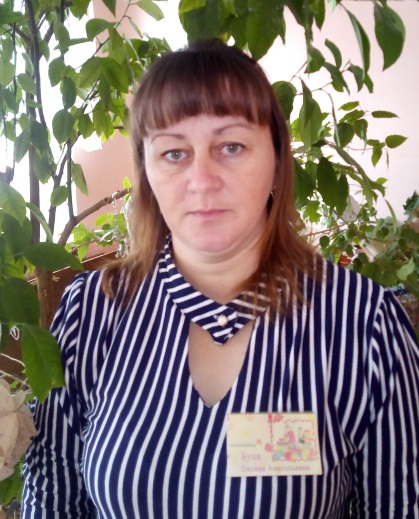 Воспитатель разновозрастной дошкольной группыОбщий педагогический стаж - 19 лет Образование - среднее специальное, «Яковлевский педагогическийколледж» Белгородская область, город Строитель Категория  -   соответствие   занимаемой должности - воспитатель. Год аттестации – 2021г.«ПОЧЕМУ Я РАБОТАЮ ВОСПИТАТЕЛЕМ?»«… Быть может, труд наш с виду неприметен,но лишь одно я знаю - малыши,спешат к нам в сад, с утра торопят маму -давай быстрее, мама, побежим!Наверное - это вот и есть ответ -ценнее нашего труда на свете нет!»«МОЙ ДЕВИЗ»Дела? Проблемы? Все пустое!
Душа ребенка - вот святое!Цветок в душе еще так мал!
Успей полить, чтоб не завял!«МОИ ПРИНЦИПЫ РАБОТЫ»•         детям больше самостоятельности и права выбора;•         не развлекательность, а занимательность и увлечение как основа эмоционального тона занятия;•         «скрытая» дифференциация воспитанников по учебным возможностям, интересам, особенностям и склонностям;•         уметь вставать на позицию ребенка, видеть в нем личность, индивидуальность;•         помогать ребенку, быть социально значимым и успешным;•         все новое - это интересно!«МЕТОДИЧЕСКАЯ КОПИЛКА»Картотека дидактических игр «О профессиях»Занятие по патриотическо-нравственному воспитанию в старшей группе«Наша армия сильна»Детский травматизмКонсультации про ОРВИРоль семьи в физическом воспитании ребёнкаПоговорим о витаминахОзнакомление с окружающим миромРазвитие речиСценарий новогоднего утренника«ПОВЫШЕНИЕ КВАЛИФИКАЦИИ»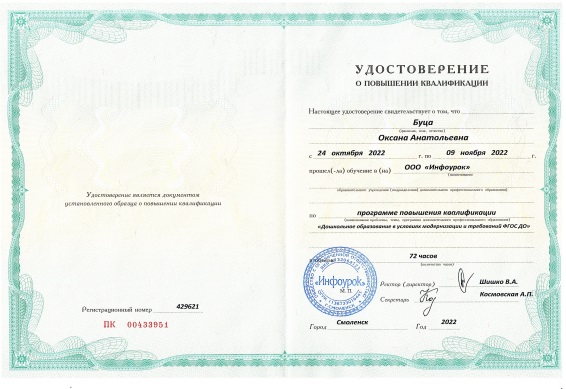 «ДОСТИЖЕНИЯ МОИХ ВОСПИТАННИКОВ»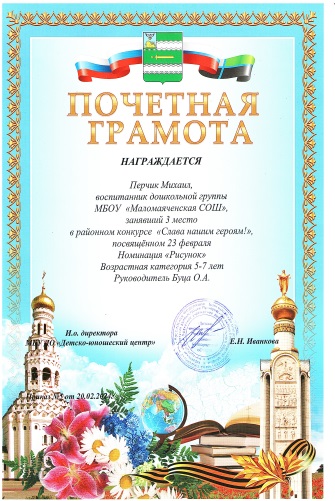 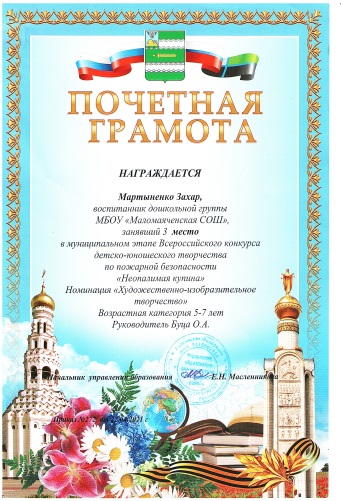 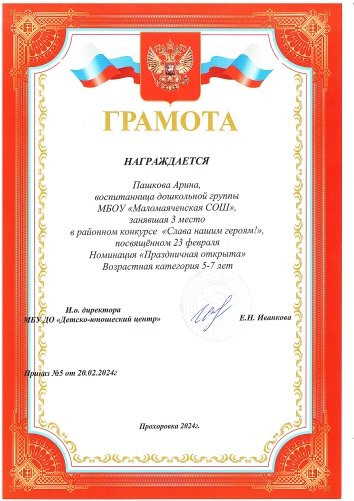 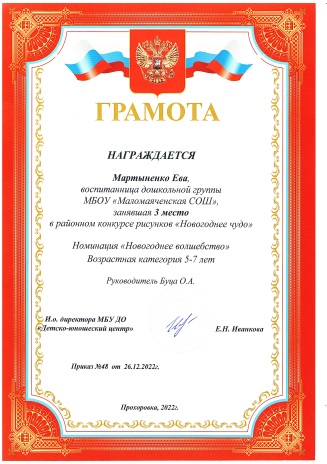 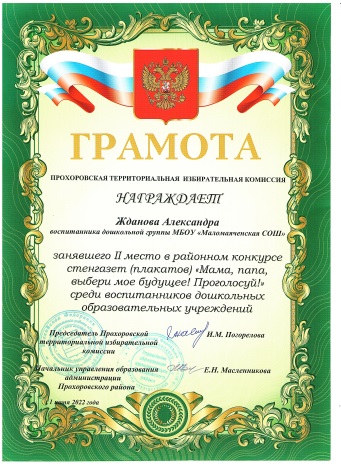 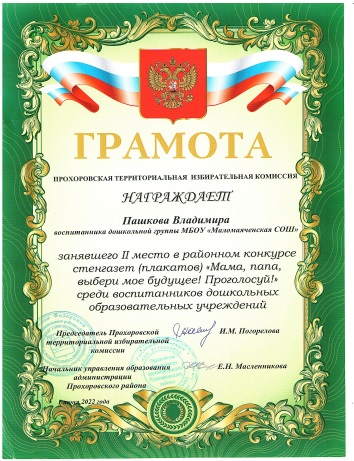 «ФОТОКОЛЛАЖ»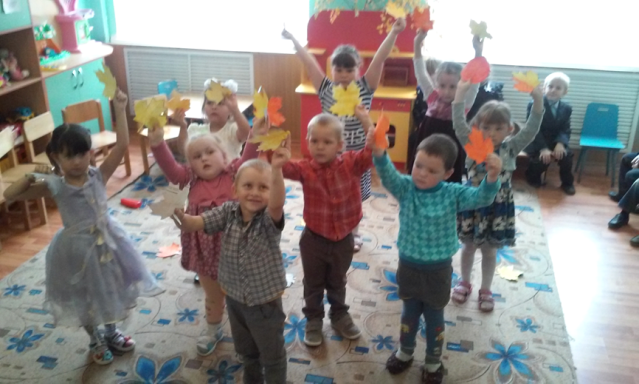 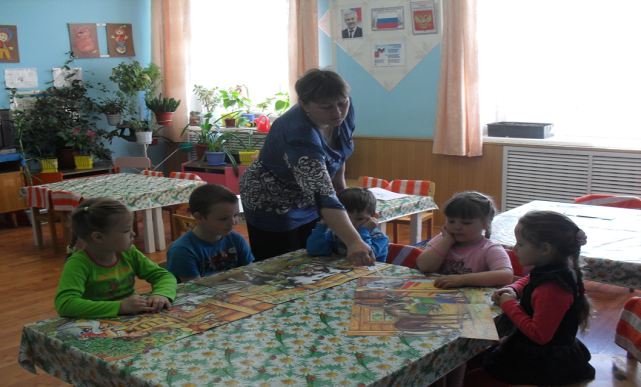 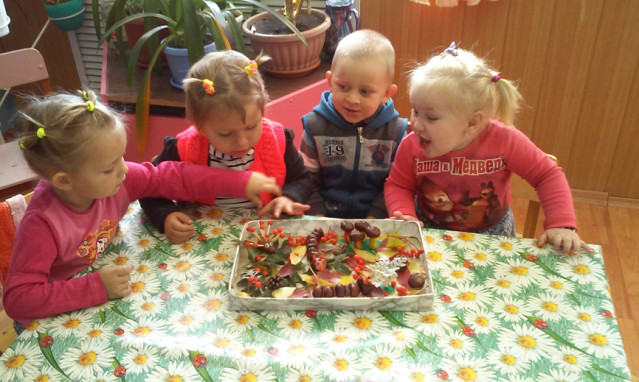 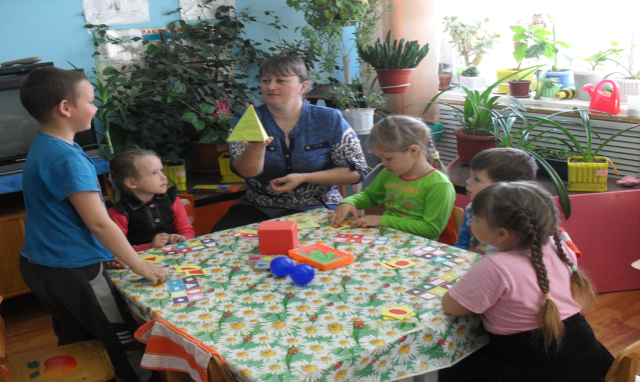 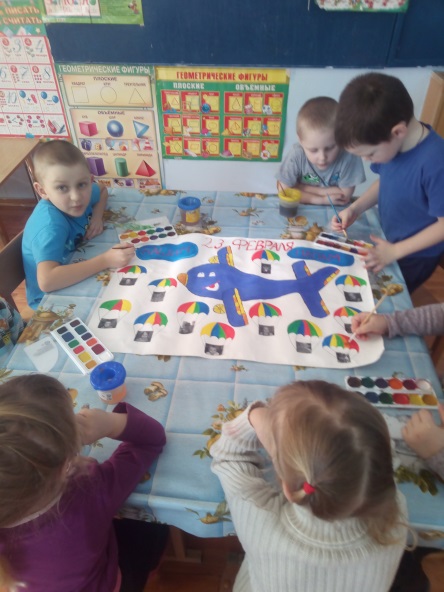 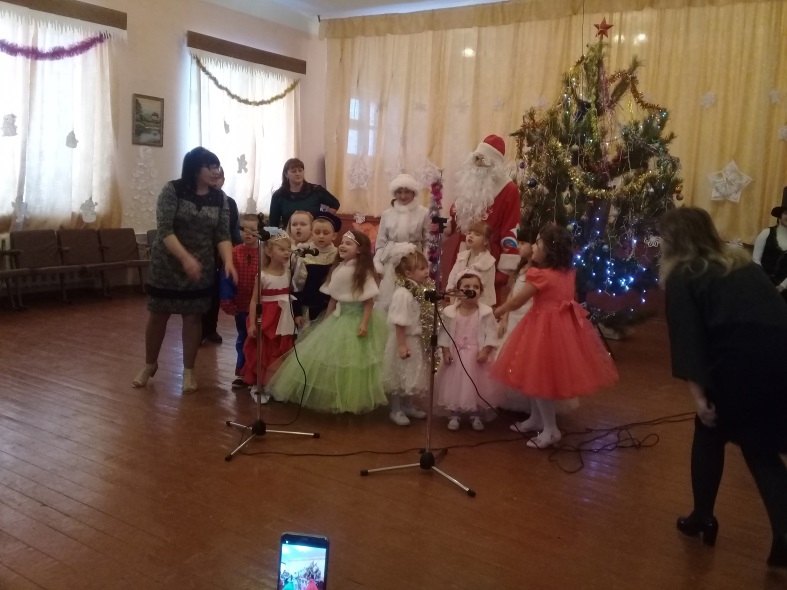 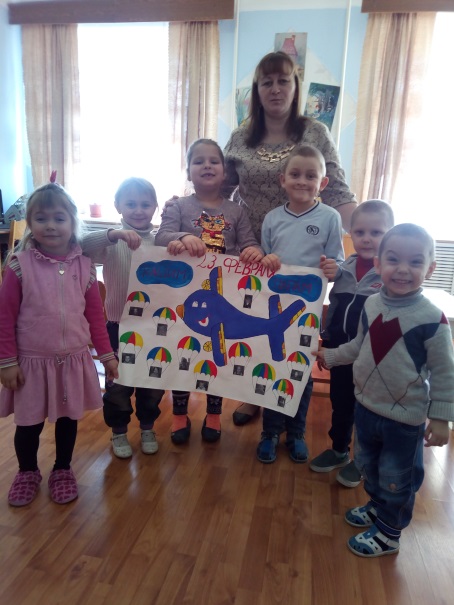 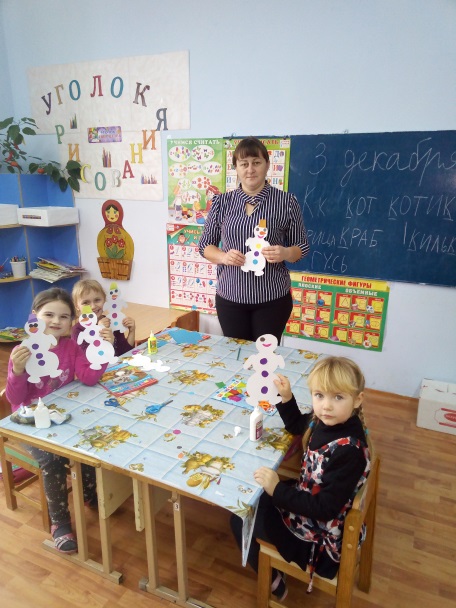 РАБОТА С РОДИТЕЛЯМИ: «Ранняя профориентация  старших дошкольников» «Ваша роль в воспитании у детей любви к родному селу»«Детский сад и семья: как воспитать у детей уверенность в себе»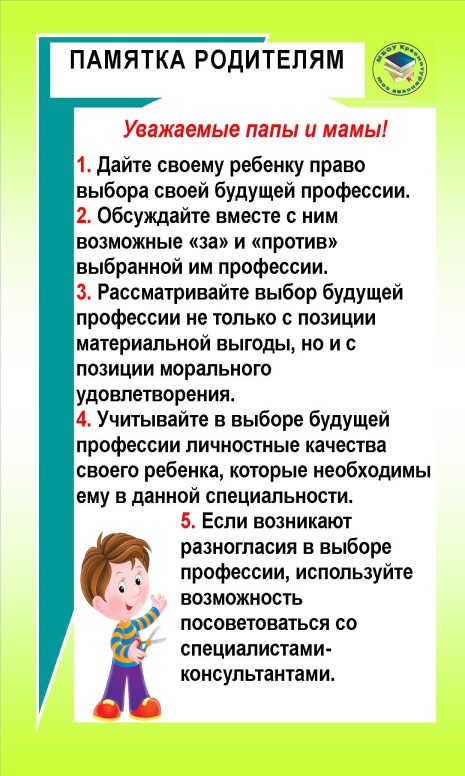 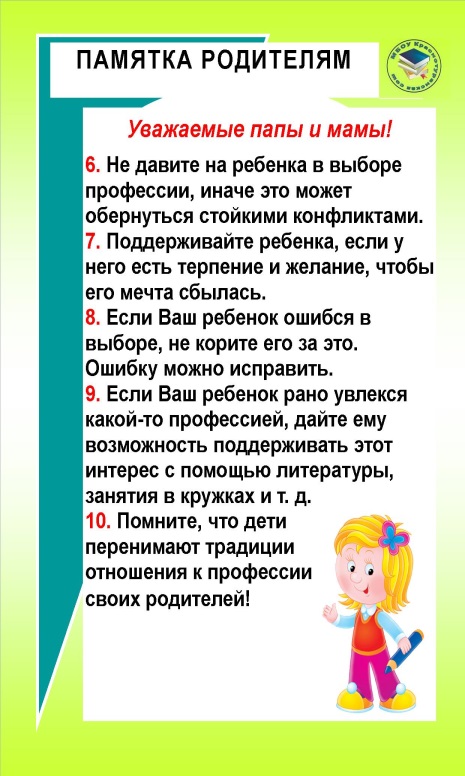 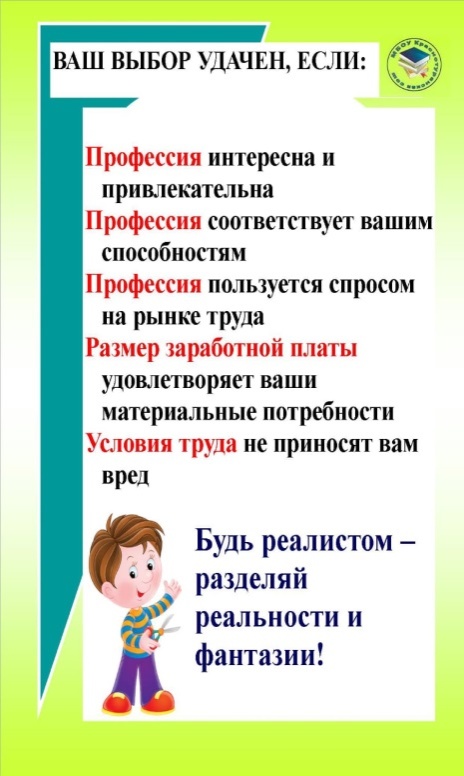 ПОЛЕЗНЫЕ ССЫЛКИ ДЛЯ ПЕДАГОГОВ И РОДИТЕЛЕЙВсе для детского садаhttp://detskiy-sad.com/Конспекты занятий, игры, конкурсы, консультации для воспитателей и родителей, подвижные и дидактические игры и др.Сетевое издание СМИ (сайт) для учителя, воспитателя, педагогаhttp://pedrazvitie.ruПубликация методических материаловДошкольное воспитаниеhttp//www.doshkolnik.ruМетодические рекомендации, разработки занятий, дидактический материалСолнышко – SolNet. EE – ежедневный познавательный портал для детей родителей и педагогов.http//www.solnet.eeСценарии праздников, стихи, загадки и др.Детский сад Ру – портал для родителей и педагоговhttp//www.detskiysad.ruСведения о физическом развитии детей, здоровье, гигиене, проведение праздников и утренников.Теремок – детский порталhttp//www.teremoc.ruРазвивающие уроки, загадки, игры, детское творчество.Социальная сеть работников образованияhttp//www.nsportal.ruСайт воспитателя детского сада.
Методические разработки, конкурсы педагогического мастерства, консультации и др.